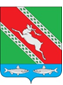 РОССИЙСКАЯ ФЕДЕРАЦИЯИркутская областьАдминистрациямуниципального образования «Катангский район»ПОСТАНОВЛЕНИЕот 07 февраля 2022 года           село Ербогачен                                       № 29-пОб утверждении схемы размещениянестационарных торговых объектов натерритории муниципального образования «Катангский район»В соответствии с Федеральным законом от 28 декабря 2009 года № 381-ФЗ «Об основах государственного регулирования торговой деятельности в Российской Федерации», Федеральным законом от 06 октября 2003 года № 131-ФЗ «Об общих принципах организации местного самоуправления в Российской Федерации» и руководствуясь статьей 48 Устава муниципального образования «Катангский район», администрация муниципального образования «Катангский район»,ПОСТАНОВЛЯЕТ:1. Утвердить схему размещения нестационарных торговых объектов на территории муниципального образования «Катангский район» (прилагается).2. Признать утратившим силу постановление администрации муниципального образования «Катангский район» № 5-па от 11 января 2021 года «Об утверждении схемы размещения нестационарных торговых объектов на территории МО «Катангский район».3. Опубликовать настоящее постановление на официальном сайте администрации муниципального образования «Катангский район» и в муниципальном вестнике муниципального образования «Катангский район».4. Контроль за исполнением настоящего постановления возложить на начальника отдела экономического развития администрации муниципального образования «Катангский район».Мэр муниципального образования«Катангский район»	С. Ю. ЧонскийУТВЕРЖДЕНАпостановлением администрациимуниципального образования «Катангский район»от 07 февраля 2022 года № 29 -пСХЕМА РАЗМЕЩЕНИЯ НЕСТАЦИОНАРНЫХ ТОРГОВЫХ ОБЪЕКТОВ НА ТЕРРИТОРИИМУНИЦИПАЛЬНОГО ОБРАЗОВАНИЯ «КАТАНГСКИЙ РАЙОН»№ п/пАдрес расположения (место расположения) нестационарного торгового объектаВид нестационарного торгового объекта (палатка, киоск, автолавка, лоток и другое)Количество нестационарных торговых объектовСпециализация нестационарного торгового объекта (ассортимент реализуемой продукции)Площадь нестационарного торгового объектаПлощадь земельного участкаСобственник земельного участка, на котором расположен нестационарный объект12345678Ербогаченское муниципальное образованиеЕрбогаченское муниципальное образованиеЕрбогаченское муниципальное образованиеЕрбогаченское муниципальное образованиеЕрбогаченское муниципальное образованиеЕрбогаченское муниципальное образованиеЕрбогаченское муниципальное образованиеЕрбогаченское муниципальное образование1.Свободная площадь, прилегающая к земельному участку по адресу: село Хамакар, улица Советская, 17автолавка1розничная торговля смешанными товарами5050государственная собственность не разграничена2.Свободная площадь, прилегающая к земельному участку по адресу: село Оськино, улица Ветеранов труда, 18автолавка1розничная торговля смешанными товарами5050государственная собственность не разграничена3.Свободная площадь, прилегающая к остановке «Авиаторов» в селе Ербогаченавтолавка2розничная торговля смешанными товарами100100государственная собственность не разграничена4.Свободная площадь, прилегающая к остановке «№ 1 РСУ» в селе Ербогаченавтолавка1розничная торговля смешанными товарами5050государственная собственность не разграничена5Свободная площадь, прилегающая к земельному участку по адресу: деревня Тетея, улица Таежная, 1автолавка1розничная торговля смешанными товарами5050государственная собственность не разграничена6Свободная площадь, прилегающая к сельскому дому культуры по адресу: село Наканно, улица Центральная, 5автолавка1розничная торговля смешанными товарами5050государственная собственность не разграниченаНепское муниципальное образованиеНепское муниципальное образованиеНепское муниципальное образованиеНепское муниципальное образованиеНепское муниципальное образованиеНепское муниципальное образованиеНепское муниципальное образованиеНепское муниципальное образование1.Село Бур, улица 5 братьев Кузаковых, 4автолавка1розничная торговля смешанными товарами3030государственная собственность не разграничена2.Село Токма, улица Гордеева, между домами 31 и 32автолавка1розничная торговля смешанными товарами3030государственная собственность не разграничена3.Село Ика, улица Советская, 1автолавка1розничная торговля смешанными товарами3030государственная собственность не разграничена4.Село Непа, улица Транспортная, напротив магазина «Кедр»автолавка1розничная торговля смешанными товарами3030государственная собственность не разграниченаПодволошинское муниципальное образованиеПодволошинское муниципальное образованиеПодволошинское муниципальное образованиеПодволошинское муниципальное образованиеПодволошинское муниципальное образованиеПодволошинское муниципальное образованиеПодволошинское муниципальное образованиеПодволошинское муниципальное образование1.Территория перед магазином «Кедр»автолавка1розничная торговля смешанными товарами5050государственная собственность не разграниченаПреображенское муниципальное образованиеПреображенское муниципальное образованиеПреображенское муниципальное образованиеПреображенское муниципальное образованиеПреображенское муниципальное образованиеПреображенское муниципальное образованиеПреображенское муниципальное образованиеПреображенское муниципальное образование1.Село Преображенка, улица Харчистова, между домами 31 и 33автолавка1розничная торговля смешанными товарами1010государственная собственность не разграничена2.Село Ерема, улица Мира, между домами 8 и 9автолавка1розничная торговля смешанными товарами1010государственная собственность не разграничена3.Деревня Калинина, улица Ветеранов, свободная площадь возле магазинаавтолавка1розничная торговля смешанными товарами1010государственная собственность не разграничена